Un homme parmi les loups /  Never cry wolf
Name : ___________________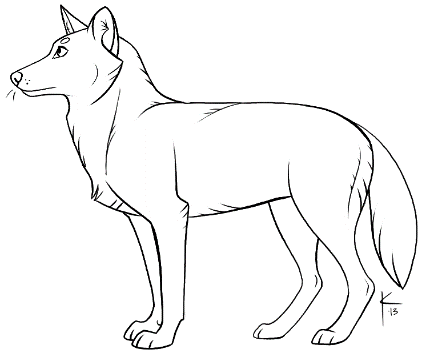 What do you think this movie is about? Why?________________________________________________________________________________________________________________________________________________________________________________________________________________________________________________________________________________________________What are your objectives regarding this movie?_______________________________________________________________________________________________________________________________________________________________________________________________________________________________________________________________________________________________________________What is your perception of wolves? (kind or cruel) Why?_______________________________________________________________________________________________________________________________________________________________________________________________________________________________________________________________________________________________________________What is a biologist?_______________________________________________________________________________________________________________________________________________________________________________________________________________________________________________________________________________________________________________Where is this movie taking place?_______________________________________________________________________________________________________________________________________________________________________________________________________________________________________________________________________________________________________________How did the native Inuit help Tyler?_______________________________________________________________________________________________________________________________________________________________________________________________________________________________________________________________________________________________________________Why did Tyler eat mice?_______________________________________________________________________________________________________________________________________________________________________________________________________________________________________________________________________________________________________________What instrument is used to imitate the call of the wolves?_______________________________________________________________________________________________________________________________________________________________________________________________________________________________________________________________________________________________________________The caribou herd is kept healthy and strong. How?_______________________________________________________________________________________________________________________________________________________________________________________________________________________________________________________________________________________________________________Which predator is guilty of killing the caribou and the wolves?_______________________________________________________________________________________________________________________________________________________________________________________________________________________________________________________________________________________________________________What does Rosie (bush pilot and land developer) want to do in the northern regions?_______________________________________________________________________________________________________________________________________________________________________________________________________________________________________________________________________________________________________________Did you like or not like this movie? Why?_______________________________________________________________________________________________________________________________________________________________________________________________________________________________________________________________________________________________________________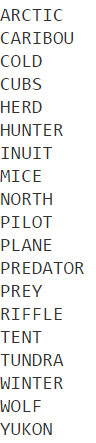 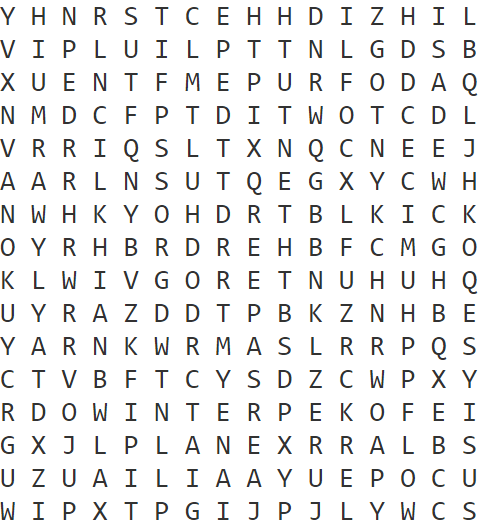 